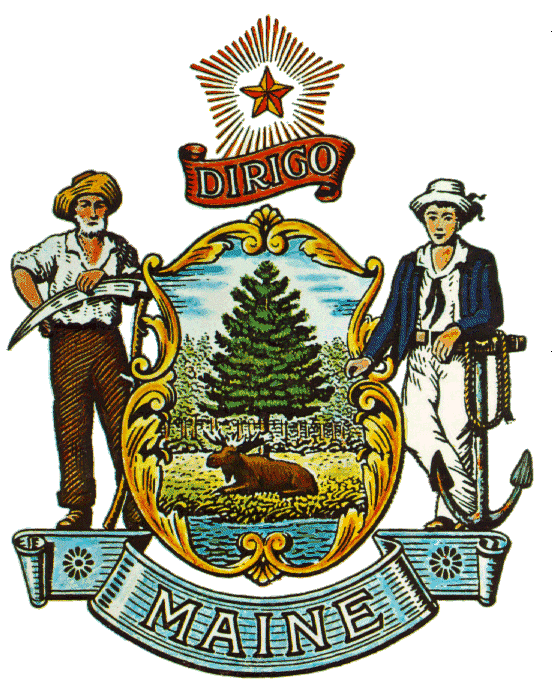 SERVICE CONTRACTINTRODUCTION/OVERVIEW:The purpose of this Contract is   The Provider Shall   (Departments - Attach separate sheet as needed for additional coding.)PROVIDER CONTACT: The following person is designated as the Contact Person on behalf of the Provider for this Contract. All contractual correspondence from the Department shall be submitted to:Name: Email:  Address:  City:                                        State:            Zip Code: Telephone: Invoices and Payment: Payment terms are net 30 days from the date the Department receives an error-free invoice with all necessary and complete supporting documents.  Provider shall submit detailed invoices itemizing all work performed during the invoice period, including the dates of service, work performed, and any other information and/or documentation appropriate and sufficient to substantiate the amount invoiced for payment by the State.  All invoices must include the Contract number for this contract.   Independent Capacity: The Provider is an independent contractor for whom no Federal or State Income Tax will be withheld by the Department, and for whom no retirement benefits, workers’ compensation protection, survivor benefit insurance, group life insurance, vacation and sick leave, liability protection, or similar benefits available to State employees will accrue.State Held Harmless: The Provider will indemnify, defend, and save harmless the Department, its officers, agents and employees from any and all claims, costs, expenses, injuries, liabilities, losses and damages of every kind and description resulting from or arising out of the performance of this Contract by the Provider, its employees, agents, or subcontractors.  This indemnification does not extend to a claim that results solely and directly from (i) the Department’s negligence or unlawful act, or (ii) action by the Provider taken in reasonable reliance upon an instruction or direction given by an authorized person acting on behalf of the Department in accordance with this Contract.  Nothing in this Contract shall be construed as a waiver of the privileges or immunities of the State, its governmental entities, or its employees.Liability Insurance: For the duration of this Contract, the Provider shall procure and maintain a liability policy issued by a company fully licensed or designated as an eligible surplus line insurer to do business in this State by the Maine Department of Professional & Financial Regulation, Bureau of Insurance, which policy includes the activity to be covered by this Contract with adequate liability coverage to protect the Provider and the Department from suits. Prior to or upon execution of this Contract, the Provider shall furnish the Department with an acceptable “Certificate of Insurance” form.Termination: This Contract may be terminated by the Department in whole, or in part, if the Department determines that such termination is in the best interest of the State.  Any such termination shall be affected by delivery to the Provider of a Notice of Termination specifying the extent to which performance of the work under this Contract is terminated and the date on which such termination becomes effective. The Contract may be equitably adjusted to compensate for such termination, and modified accordingly.Employment and Public Access: State of Maine contracts for services are subject to statutory conditions related to nondiscrimination in employment, 5 M.R.S. § 784, and access to public records, 5 M.R.S. § 1816-A(4).  The Provider has read and does agree to the terms of these conditions.Entire Contract: This Contract constitutes the entire Contract of the parties, and neither party shall be bound by any statement or representation, oral or written, not contained herein. This Contract may only be modified by a written instrument signed by both parties.SCOPE OF WORKCODINGLINE TOTALFUNDDEPTUNITSUB UNITOBJPROGRAMPROGRAM PERIODBOND FUNDINGFISCAL YEARLINE TOTALFUNDDEPTUNITSUB UNITOBJPROGRAMPROGRAM PERIODBOND FUNDINGFISCAL YEARDEPARTMENT AND PROVIDER POINT OF CONTACTCONTRACT ADMINISTRATOR: The following person is designated as the Contract Administrator on behalf of the Department for this Contract. Name:  Email:  Address:  City:                                        State:            Zip Code: Telephone: TERMS AND CONDITIONS